ÖĞRETMEN ADAYI İÇİN GÖZLEM PROTOKOLÜGerçek sınıf ortamındaki uygulamayı gözlemek, bir öğretmen adayı olarak gelecekte üstleneceğiniz mesleğinizin sizlerden neler beklediği konusunda bakış açısı kazanmanıza fırsat verecektir. Birkaç öğretmeni ve birkaç değişik sınıfı gözlemek, uygulama konusunda daha gerçekçi görüşlere ve bakış açılarına ulaşmanızı sağlayacaktır. Yapacağınız gözlemlerden en iyi biçimde yararlanmak için aşağıdaki işlemleri izleyin: Gözlem yapacağınız sınıf ya da sınıfların ders kitaplarını edinin. Giyiminizin ve davranışlarınızın okul yönetmeliğine (kılık kıyafet yönetmelik ve genelgelerine) uygun ve öğretmenlik mesleğine yakışır biçimde olmasını sağlayın. Kendinize güvenin. Sınıfa ders başlamadan girin ve öğretmen başka bir yer göstermezse, arka sıralarda yerinizi alın. Ders bitinceye dek sınıftan ayrılmayın. Ders sırasında öğretmen izin vermediği sürece konuşmayın, soruları yanıtlamayın. Derse katılmak için değil, yalnızca gözlem yapmak için orada olduğunuzu unutmayın. Sizin varlığınızdan dolayı sınıfın rahatsız olmasını engelleyin. Gözlemin ayrıntıları aklınızdayken, hemen gözlem değerlendirme formunu tamamlayın. Gözlem yaptığınız sınıf öğretmenine devam çizelgenizi imzalattırmayı lütfen unutmayın. Devam çizelgesi, gözlemleriniz tamamlandığında okul müdürünce de imzalanıp damgalanacak ve dersten sorumlu fakülte öğretim elemanına verilecektir. Öğrencilerle ilişkilerinizde ölçüyü kaçırmamaya ve öğretmen gibi davranmaya özen gösterin. Dönem sonunda gözlem formlarınızı ve devam çizelgelerinizi ilgili uygulama akademisyenine teslim etmeyi unutmayınız.ETKİNLİK ÇİZELGESİDEVAM ÇİZELGESİÖğretmen Adayının Adı Soyadı:                                                                                                                                                       Kayıtlı olduğu dönem: 20…. /20….      …………………….. DönemiBölümü:	                 Uygulama Öğretmeni:                                                               Okul Müdürü                                                                                                                                  Uygulama Akademisyeni                                              Adı Soyadı /İmza / mühür                                                                                                                             Adı Soyadı /İmzaHAFTAUYGULAMA OKULUNDA YAPILACAK ETKİNLİKLER1.HAFTAETKİNLİK 1 - DÖNEM PLANI2.HAFTAETKİNLİK 2 – BİR EĞİTİM VE ÖĞRENME ORTAMI OLARAK OKULUN GÖZLEMLENMESİ3.HAFTAETKİNLİK 3 – OKULUN FİZİKİ VE KURUMSAL YAPISININ GÖZLEMLENMESİ4.HAFTAETKİNLİK 4 – OKULDA YÖNETİCİ VE DİĞER PERSONELLERİN GÖREV VE SORUMLULUKLARI5.HAFTAETKİNLİK 5 – OKULUN İÇİNDE BULUNDUĞU TOPLUMLA İLİŞKİSİ6.HAFTAETKİNLİK 6 – ÖĞRETİM PROGRAMININ İNCELENMESİ7.HAFTAETKİNLİK 7 – SINIFIN FİZİKSEL, SOSYAL, EĞİTSEL VE PSİKOLOJİK YÖNDEN GÖZLEMLENMESİ8.HAFTAETKİNLİK 8 – ÖĞRENCİNİN OKULDAKİ BİR GÜNÜ9.HAFTAETKİNLİK 9 - ÖĞRETMENİN OKULDAKİ BİR GÜNÜ10.HAFTAETKİNLİK 10 – DERSİN YÖNETİMİ VE SINIF KONTROLÜ11.HAFTAETKİNLİK 11 – DERSTE KULLANILAN ÖĞRETİM YÖNTEM VE TEKNİKLERİ12.HAFTAETKİNLİK 12 – EĞİTİM ETKİNLİKLERİNİN GÖZLEMLENMESİAğrı İbrahim Çeçen Üniversitesi Eğitim Fakültesi (20…-20… / ……….. Dönemi)ÖĞRETMENLİK UYGULAMASI I DERSİ HAFTALIK ETKİNLİK RAPORUAğrı İbrahim Çeçen Üniversitesi Eğitim Fakültesi (20…-20… / ……….. Dönemi)ÖĞRETMENLİK UYGULAMASI I DERSİ HAFTALIK ETKİNLİK RAPORUAğrı İbrahim Çeçen Üniversitesi Eğitim Fakültesi (20…-20… / ……….. Dönemi)ÖĞRETMENLİK UYGULAMASI I DERSİ HAFTALIK ETKİNLİK RAPORUAğrı İbrahim Çeçen Üniversitesi Eğitim Fakültesi (20…-20… / ……….. Dönemi)ÖĞRETMENLİK UYGULAMASI I DERSİ HAFTALIK ETKİNLİK RAPORUEtkinlik Sırası ve Adı 1.Etkinlik /Dönem Planı1.Etkinlik /Dönem Planı1.Etkinlik /Dönem PlanıEtkinlik Tarihi Öğretmen Adayının Adı Soyadı İmzasıUygulama OkuluPlanlama süreci: Planlama süreci: Planlama süreci: Planlama süreci: Ek(ler)i:Ek(ler)i:Ek(ler)i:Ek(ler)i:Uygulama AkademisyeniİmzaTarihUygulama AkademisyeniİmzaTarihUygulama AkademisyeniİmzaTarihUygulama AkademisyeniİmzaTarihAğrı İbrahim Çeçen Üniversitesi Eğitim Fakültesi (20…-20… / ……….. Dönemi)ÖĞRETMENLİK UYGULAMASI I DERSİ HAFTALIK ETKİNLİK RAPORUAğrı İbrahim Çeçen Üniversitesi Eğitim Fakültesi (20…-20… / ……….. Dönemi)ÖĞRETMENLİK UYGULAMASI I DERSİ HAFTALIK ETKİNLİK RAPORUAğrı İbrahim Çeçen Üniversitesi Eğitim Fakültesi (20…-20… / ……….. Dönemi)ÖĞRETMENLİK UYGULAMASI I DERSİ HAFTALIK ETKİNLİK RAPORUAğrı İbrahim Çeçen Üniversitesi Eğitim Fakültesi (20…-20… / ……….. Dönemi)ÖĞRETMENLİK UYGULAMASI I DERSİ HAFTALIK ETKİNLİK RAPORUEtkinlik Sırası ve Adı 2.Etkinlik /Bir Eğitim ve Öğrenme Ortamı olarak Okulun Gözlemlenmesi2.Etkinlik /Bir Eğitim ve Öğrenme Ortamı olarak Okulun Gözlemlenmesi2.Etkinlik /Bir Eğitim ve Öğrenme Ortamı olarak Okulun GözlemlenmesiEtkinlik Tarihi Öğretmen Adayının Adı Soyadı İmzasıUygulama OkuluGözlem süreci: Gözlem süreci: Gözlem süreci: Gözlem süreci: Ek(ler)i:Ek(ler)i:Ek(ler)i:Ek(ler)i:Uygulama AkademisyeniİmzaTarihUygulama AkademisyeniİmzaTarihUygulama AkademisyeniİmzaTarihUygulama AkademisyeniİmzaTarihAğrı İbrahim Çeçen Üniversitesi Eğitim Fakültesi (20…-20… / ……….. Dönemi)ÖĞRETMENLİK UYGULAMASI I DERSİ HAFTALIK ETKİNLİK RAPORUAğrı İbrahim Çeçen Üniversitesi Eğitim Fakültesi (20…-20… / ……….. Dönemi)ÖĞRETMENLİK UYGULAMASI I DERSİ HAFTALIK ETKİNLİK RAPORUAğrı İbrahim Çeçen Üniversitesi Eğitim Fakültesi (20…-20… / ……….. Dönemi)ÖĞRETMENLİK UYGULAMASI I DERSİ HAFTALIK ETKİNLİK RAPORUAğrı İbrahim Çeçen Üniversitesi Eğitim Fakültesi (20…-20… / ……….. Dönemi)ÖĞRETMENLİK UYGULAMASI I DERSİ HAFTALIK ETKİNLİK RAPORUEtkinlik Sırası ve Adı 3.Etkinlik /Öğrencinin Okuldaki Bir Günü3.Etkinlik /Öğrencinin Okuldaki Bir Günü3.Etkinlik /Öğrencinin Okuldaki Bir GünüEtkinlik Tarihi Öğretmen Adayının Adı Soyadı İmzasıUygulama OkuluGözlem süreci: Gözlem süreci: Gözlem süreci: Gözlem süreci: Ek(ler)i:Ek(ler)i:Ek(ler)i:Ek(ler)i:Uygulama AkademisyeniİmzaTarihUygulama AkademisyeniİmzaTarihUygulama AkademisyeniİmzaTarihUygulama AkademisyeniİmzaTarihAğrı İbrahim Çeçen Üniversitesi Eğitim Fakültesi (20…-20… / ……….. Dönemi)ÖĞRETMENLİK UYGULAMASI I DERSİ HAFTALIK ETKİNLİK RAPORUAğrı İbrahim Çeçen Üniversitesi Eğitim Fakültesi (20…-20… / ……….. Dönemi)ÖĞRETMENLİK UYGULAMASI I DERSİ HAFTALIK ETKİNLİK RAPORUAğrı İbrahim Çeçen Üniversitesi Eğitim Fakültesi (20…-20… / ……….. Dönemi)ÖĞRETMENLİK UYGULAMASI I DERSİ HAFTALIK ETKİNLİK RAPORUAğrı İbrahim Çeçen Üniversitesi Eğitim Fakültesi (20…-20… / ……….. Dönemi)ÖĞRETMENLİK UYGULAMASI I DERSİ HAFTALIK ETKİNLİK RAPORUEtkinlik Sırası ve Adı 4.Etkinlik /Okulda Yönetici ve Diğer Personellerin Görev ve Sorumlulukları4.Etkinlik /Okulda Yönetici ve Diğer Personellerin Görev ve Sorumlulukları4.Etkinlik /Okulda Yönetici ve Diğer Personellerin Görev ve SorumluluklarıEtkinlik Tarihi Öğretmen Adayının Adı Soyadı İmzasıUygulama OkuluGözlem süreci: Gözlem süreci: Gözlem süreci: Gözlem süreci: Ek(ler)i:Ek(ler)i:Ek(ler)i:Ek(ler)i:Uygulama AkademisyeniİmzaTarihUygulama AkademisyeniİmzaTarihUygulama AkademisyeniİmzaTarihUygulama AkademisyeniİmzaTarihAğrı İbrahim Çeçen Üniversitesi Eğitim Fakültesi (20…-20… / ……….. Dönemi)ÖĞRETMENLİK UYGULAMASI I DERSİ HAFTALIK ETKİNLİK RAPORUAğrı İbrahim Çeçen Üniversitesi Eğitim Fakültesi (20…-20… / ……….. Dönemi)ÖĞRETMENLİK UYGULAMASI I DERSİ HAFTALIK ETKİNLİK RAPORUAğrı İbrahim Çeçen Üniversitesi Eğitim Fakültesi (20…-20… / ……….. Dönemi)ÖĞRETMENLİK UYGULAMASI I DERSİ HAFTALIK ETKİNLİK RAPORUAğrı İbrahim Çeçen Üniversitesi Eğitim Fakültesi (20…-20… / ……….. Dönemi)ÖĞRETMENLİK UYGULAMASI I DERSİ HAFTALIK ETKİNLİK RAPORUEtkinlik Sırası ve Adı 5.Etkinlik /Okulun İçinde Bulunduğu Toplumla İlişkisi5.Etkinlik /Okulun İçinde Bulunduğu Toplumla İlişkisi5.Etkinlik /Okulun İçinde Bulunduğu Toplumla İlişkisiEtkinlik Tarihi Öğretmen Adayının Adı Soyadı İmzasıUygulama OkuluGözlem süreci: Gözlem süreci: Gözlem süreci: Gözlem süreci: Ek(ler)i:Ek(ler)i:Ek(ler)i:Ek(ler)i:Uygulama AkademisyeniİmzaTarihUygulama AkademisyeniİmzaTarihUygulama AkademisyeniİmzaTarihUygulama AkademisyeniİmzaTarihAğrı İbrahim Çeçen Üniversitesi Eğitim Fakültesi (20…-20… / ……….. Dönemi)ÖĞRETMENLİK UYGULAMASI I DERSİ HAFTALIK ETKİNLİK RAPORUAğrı İbrahim Çeçen Üniversitesi Eğitim Fakültesi (20…-20… / ……….. Dönemi)ÖĞRETMENLİK UYGULAMASI I DERSİ HAFTALIK ETKİNLİK RAPORUAğrı İbrahim Çeçen Üniversitesi Eğitim Fakültesi (20…-20… / ……….. Dönemi)ÖĞRETMENLİK UYGULAMASI I DERSİ HAFTALIK ETKİNLİK RAPORUAğrı İbrahim Çeçen Üniversitesi Eğitim Fakültesi (20…-20… / ……….. Dönemi)ÖĞRETMENLİK UYGULAMASI I DERSİ HAFTALIK ETKİNLİK RAPORUEtkinlik Sırası ve Adı 6.Etkinlik /Öğretim Programının İncelenmesi6.Etkinlik /Öğretim Programının İncelenmesi6.Etkinlik /Öğretim Programının İncelenmesiEtkinlik Tarihi Öğretmen Adayının Adı Soyadı İmzasıUygulama OkuluGözlem süreci: Gözlem süreci: Gözlem süreci: Gözlem süreci: Ek(ler)i:Ek(ler)i:Ek(ler)i:Ek(ler)i:Uygulama AkademisyeniİmzaTarihUygulama AkademisyeniİmzaTarihUygulama AkademisyeniİmzaTarihUygulama AkademisyeniİmzaTarihAğrı İbrahim Çeçen Üniversitesi Eğitim Fakültesi (20…-20… / ……….. Dönemi)ÖĞRETMENLİK UYGULAMASI I DERSİ HAFTALIK ETKİNLİK RAPORUAğrı İbrahim Çeçen Üniversitesi Eğitim Fakültesi (20…-20… / ……….. Dönemi)ÖĞRETMENLİK UYGULAMASI I DERSİ HAFTALIK ETKİNLİK RAPORUAğrı İbrahim Çeçen Üniversitesi Eğitim Fakültesi (20…-20… / ……….. Dönemi)ÖĞRETMENLİK UYGULAMASI I DERSİ HAFTALIK ETKİNLİK RAPORUAğrı İbrahim Çeçen Üniversitesi Eğitim Fakültesi (20…-20… / ……….. Dönemi)ÖĞRETMENLİK UYGULAMASI I DERSİ HAFTALIK ETKİNLİK RAPORUEtkinlik Sırası ve Adı 7.Etkinlik /Sınıfın Fiziksel, Sosyal, Eğitsel ve Psikolojik Yönden Gözlemlenmesi7.Etkinlik /Sınıfın Fiziksel, Sosyal, Eğitsel ve Psikolojik Yönden Gözlemlenmesi7.Etkinlik /Sınıfın Fiziksel, Sosyal, Eğitsel ve Psikolojik Yönden GözlemlenmesiEtkinlik Tarihi Öğretmen Adayının Adı Soyadı İmzasıUygulama OkuluGözlem süreci: Gözlem süreci: Gözlem süreci: Gözlem süreci: Ek(ler)i:Ek(ler)i:Ek(ler)i:Ek(ler)i:Uygulama AkademisyeniİmzaTarihUygulama AkademisyeniİmzaTarihUygulama AkademisyeniİmzaTarihUygulama AkademisyeniİmzaTarihAğrı İbrahim Çeçen Üniversitesi Eğitim Fakültesi (20…-20… / ……….. Dönemi)ÖĞRETMENLİK UYGULAMASI I DERSİ HAFTALIK ETKİNLİK RAPORUAğrı İbrahim Çeçen Üniversitesi Eğitim Fakültesi (20…-20… / ……….. Dönemi)ÖĞRETMENLİK UYGULAMASI I DERSİ HAFTALIK ETKİNLİK RAPORUAğrı İbrahim Çeçen Üniversitesi Eğitim Fakültesi (20…-20… / ……….. Dönemi)ÖĞRETMENLİK UYGULAMASI I DERSİ HAFTALIK ETKİNLİK RAPORUAğrı İbrahim Çeçen Üniversitesi Eğitim Fakültesi (20…-20… / ……….. Dönemi)ÖĞRETMENLİK UYGULAMASI I DERSİ HAFTALIK ETKİNLİK RAPORUEtkinlik Sırası ve Adı 8.Etkinlik /Öğrencinin Okuldaki Bir Günü8.Etkinlik /Öğrencinin Okuldaki Bir Günü8.Etkinlik /Öğrencinin Okuldaki Bir GünüEtkinlik Tarihi Öğretmen Adayının Adı Soyadı İmzasıUygulama OkuluGözlem süreci: Gözlem süreci: Gözlem süreci: Gözlem süreci: Ek(ler)i:Ek(ler)i:Ek(ler)i:Ek(ler)i:Uygulama AkademisyeniİmzaTarihUygulama AkademisyeniİmzaTarihUygulama AkademisyeniİmzaTarihUygulama AkademisyeniİmzaTarihAğrı İbrahim Çeçen Üniversitesi Eğitim Fakültesi (20…-20… / ……….. Dönemi)ÖĞRETMENLİK UYGULAMASI I DERSİ HAFTALIK ETKİNLİK RAPORUAğrı İbrahim Çeçen Üniversitesi Eğitim Fakültesi (20…-20… / ……….. Dönemi)ÖĞRETMENLİK UYGULAMASI I DERSİ HAFTALIK ETKİNLİK RAPORUAğrı İbrahim Çeçen Üniversitesi Eğitim Fakültesi (20…-20… / ……….. Dönemi)ÖĞRETMENLİK UYGULAMASI I DERSİ HAFTALIK ETKİNLİK RAPORUAğrı İbrahim Çeçen Üniversitesi Eğitim Fakültesi (20…-20… / ……….. Dönemi)ÖĞRETMENLİK UYGULAMASI I DERSİ HAFTALIK ETKİNLİK RAPORUEtkinlik Sırası ve Adı 9.Etkinlik /Öğretmenin Okuldaki Bir Günü9.Etkinlik /Öğretmenin Okuldaki Bir Günü9.Etkinlik /Öğretmenin Okuldaki Bir GünüEtkinlik Tarihi Öğretmen Adayının Adı Soyadı İmzasıUygulama OkuluGözlem süreci: Gözlem süreci: Gözlem süreci: Gözlem süreci: Ek(ler)i:Ek(ler)i:Ek(ler)i:Ek(ler)i:Uygulama AkademisyeniİmzaTarihUygulama AkademisyeniİmzaTarihUygulama AkademisyeniİmzaTarihUygulama AkademisyeniİmzaTarihAğrı İbrahim Çeçen Üniversitesi Eğitim Fakültesi (20…-20… / ……….. Dönemi)ÖĞRETMENLİK UYGULAMASI I DERSİ HAFTALIK ETKİNLİK RAPORUAğrı İbrahim Çeçen Üniversitesi Eğitim Fakültesi (20…-20… / ……….. Dönemi)ÖĞRETMENLİK UYGULAMASI I DERSİ HAFTALIK ETKİNLİK RAPORUAğrı İbrahim Çeçen Üniversitesi Eğitim Fakültesi (20…-20… / ……….. Dönemi)ÖĞRETMENLİK UYGULAMASI I DERSİ HAFTALIK ETKİNLİK RAPORUAğrı İbrahim Çeçen Üniversitesi Eğitim Fakültesi (20…-20… / ……….. Dönemi)ÖĞRETMENLİK UYGULAMASI I DERSİ HAFTALIK ETKİNLİK RAPORUEtkinlik Sırası ve Adı 10.Etkinlik /Dersin Yönetimi ve Sınıf Kontrolü10.Etkinlik /Dersin Yönetimi ve Sınıf Kontrolü10.Etkinlik /Dersin Yönetimi ve Sınıf KontrolüEtkinlik Tarihi Öğretmen Adayının Adı Soyadı İmzasıUygulama OkuluGözlem süreci: Gözlem süreci: Gözlem süreci: Gözlem süreci: Ek(ler)i:Ek(ler)i:Ek(ler)i:Ek(ler)i:Uygulama AkademisyeniİmzaTarihUygulama AkademisyeniİmzaTarihUygulama AkademisyeniİmzaTarihUygulama AkademisyeniİmzaTarihAğrı İbrahim Çeçen Üniversitesi Eğitim Fakültesi (20…-20… / ……….. Dönemi)ÖĞRETMENLİK UYGULAMASI I DERSİ HAFTALIK ETKİNLİK RAPORUAğrı İbrahim Çeçen Üniversitesi Eğitim Fakültesi (20…-20… / ……….. Dönemi)ÖĞRETMENLİK UYGULAMASI I DERSİ HAFTALIK ETKİNLİK RAPORUAğrı İbrahim Çeçen Üniversitesi Eğitim Fakültesi (20…-20… / ……….. Dönemi)ÖĞRETMENLİK UYGULAMASI I DERSİ HAFTALIK ETKİNLİK RAPORUAğrı İbrahim Çeçen Üniversitesi Eğitim Fakültesi (20…-20… / ……….. Dönemi)ÖĞRETMENLİK UYGULAMASI I DERSİ HAFTALIK ETKİNLİK RAPORUEtkinlik Sırası ve Adı 11.Etkinlik /Derste Kullanılan Öğretim Yöntem ve Teknikleri11.Etkinlik /Derste Kullanılan Öğretim Yöntem ve Teknikleri11.Etkinlik /Derste Kullanılan Öğretim Yöntem ve TeknikleriEtkinlik Tarihi Öğretmen Adayının Adı Soyadı İmzasıUygulama OkuluGözlem süreci: Gözlem süreci: Gözlem süreci: Gözlem süreci: Ek(ler)i:Ek(ler)i:Ek(ler)i:Ek(ler)i:Uygulama AkademisyeniİmzaTarihUygulama AkademisyeniİmzaTarihUygulama AkademisyeniİmzaTarihUygulama AkademisyeniİmzaTarihAğrı İbrahim Çeçen Üniversitesi Eğitim Fakültesi (20…-20… / ……….. Dönemi)ÖĞRETMENLİK UYGULAMASI I DERSİ HAFTALIK ETKİNLİK RAPORUAğrı İbrahim Çeçen Üniversitesi Eğitim Fakültesi (20…-20… / ……….. Dönemi)ÖĞRETMENLİK UYGULAMASI I DERSİ HAFTALIK ETKİNLİK RAPORUAğrı İbrahim Çeçen Üniversitesi Eğitim Fakültesi (20…-20… / ……….. Dönemi)ÖĞRETMENLİK UYGULAMASI I DERSİ HAFTALIK ETKİNLİK RAPORUAğrı İbrahim Çeçen Üniversitesi Eğitim Fakültesi (20…-20… / ……….. Dönemi)ÖĞRETMENLİK UYGULAMASI I DERSİ HAFTALIK ETKİNLİK RAPORUEtkinlik Sırası ve Adı 12.Etkinlik /Eğitim Etkinliklerinin Gözlemlenmesi12.Etkinlik /Eğitim Etkinliklerinin Gözlemlenmesi12.Etkinlik /Eğitim Etkinliklerinin GözlemlenmesiEtkinlik Tarihi Öğretmen Adayının Adı Soyadı İmzasıUygulama OkuluGözlem süreci: Gözlem süreci: Gözlem süreci: Gözlem süreci: Ek(ler)i:Ek(ler)i:Ek(ler)i:Ek(ler)i:Uygulama AkademisyeniİmzaTarihUygulama AkademisyeniİmzaTarihUygulama AkademisyeniİmzaTarihUygulama AkademisyeniİmzaTarihTARİHI. DERSII. DERSIII. DERSIV. DERSV.DERSVI. DERSUygulama Öğretmeni İmzası1.Hafta2.Hafta3.Hafta4.Hafta5.Hafta6.Hafta7.Hafta8.Hafta9.Hafta10.Hafta11.Hafta12.Hafta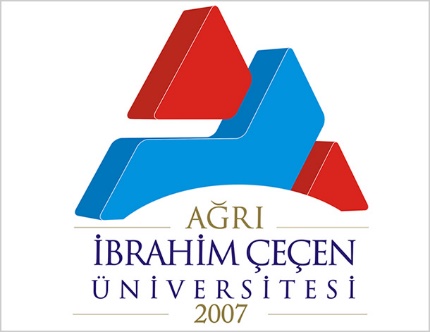 